国际专利分类专门联盟(IPC联盟)IPC修订工作组第三十五届会议2016年4月11日至15日，日内瓦报　告经工作组通过导　言IPC修订工作组(下称“工作组”)于2016年4月11日至15日在日内瓦举行了第三十五届会议。工作组下列成员派代表出席了会议：埃及、爱尔兰、澳大利亚、大韩民国、德国、俄罗斯联邦、法国、加拿大、联合王国、罗马尼亚、美利坚合众国、墨西哥、挪威、日本、瑞典、瑞士、塞尔维亚、土耳其、乌克兰、西班牙、中国、非洲知识产权组织(OAPI)、欧洲专利局(欧专局)(23个)。与会人员名单见本报告附件一。会议由国际分类与标准司司长法拉索普洛斯先生宣布开幕。主席团成员工作组一致选举O.Steinkellner先生(德国)和B.Tisthammer先生(挪威)为2016年的主席和副主席。徐宁女士(WIPO)担任会议秘书。通过议程工作组对议程作了一处小的修改后予以一致通过，见本文件附件二。 讨论、结论和决定依照1979年9月24日至10月2日举行的WIPO领导机构第十届系列会议的决定(见文件AB/X/32第51段和第52段)，本届会议的报告仅反映工作组的各项结论(决定、建议、意见等)，尤其不反映任何与会者的发言，除非是在工作组任何具体结论作出后对结论表示或者再次表示的保留意‍见。IPC专家委员会第四十八届会议的报告秘书处就IPC专家委员会(下称“委员会”)第四十八届会议作了口头报告(见文件IPC/CE/48/2)。工作组注意到，作为对工作组请求的回应，委员会决定建立一个专家组来考虑如何解决H01L小类中半导体相关技术的问题。十个主管局自愿加入该专家组，欧洲专利局(EPO)被指定为牵头局。委员会请专家组成员对整个IPC中与半导体技术相关的领域进行审查，并编拟一份报告以在适当的时间向工作组提交，兼顾知识产权局目前的分类实践，并使再分类所需的工作量最小化。需要指出的是，委员会还通过了对《IPC指南》(下称“《指南》”)和“IPC修订指导”(下称“指导”)的修正内容。关于标注“C”和新版标注的适用，委员会请国际局编拟对《指南》和指导文件所作必要修正的提案。工作组还注意到，EPO向WIPO移交工作任务单管理的预期目标是由国际局在2017年9月创建IPC-2018.01工作任务单。五局合作第一工作组——分类工作组第14次会议的报告工作组注意到韩国特许厅代表五局所作的口头报告。工作组注意到，在五局合作第一工作组第14次会议上，五局同意将八个F项目推进到IPC阶段，这八个项目是F 039、F 046、F 052、F 058、F 063、F 064、F 065和F 069。工作组还注意到，韩国特许厅已代表五局在IPC电子论坛(下称“电子论坛”)上的CE 456项目下，发布了所有正在进行的五局项目(F-项目)和提案(P-提案)清单，以避免在IPC修订请求和五局正在进行的修订活动之间发生重叠。IPC修订计划工作组讨论了32个修订项目，具体如下：C 469、C 471、C 474、C 476、C 478、C 479、C 481、C 482、C 483、C 484、C 485、F 008、F 024、F 030、F 032、F 033、F 034、F 035、F 038、F 041、F 043、F 044、F 045、F 047、F 051、F 054、F 055、F 056、F 057、F 060、F 061和F 062。这些项目的状态和未来行动及期限表在电子论坛上的相应项目中显示。所有决定、意见和技术附件可见电子论坛相应项目的“工作组决定”(“Working Group Decision”)附件。修订项目的报告员被提醒系统地审查修订项目中经修订领域中的参见，为从分类表中删除非限制性参见提供提案(如果有的话)，以及在必要时提供定义(见文件IPC/CE/47/2附件七)。秘书处表示，更新后的关于从分类表中删除非限制性参见的状态总结表将在项目文件WG 191中发布。IPC分类定义计划工作组讨论了7个分类定义项目，具体如下：D 271、D 228、D 305、D 306、D 307、D 308和D 309。这些项目的状态和未来行动及期限表在电子论坛上的相应项目中显示。所有决定、意见和技术附件可见电子论坛相应项目的“工作组决定”(“Working Group Decision”)附件。工作组完成了四个定义项目，这些项目将随同IPC-2017.01版予以公布。IPC维护工作组讨论了14个维护项目，具体如下：M 613、M 751、M 755、M 756、M 757、M 758、M 760、M 761、M 762、M 763、M 764、M 765、M 766和M 767。这些项目的状态和未来行动及期限表在电子论坛上的相应项目中显示。所有决定、意见和技术附件可见电子论坛相应项目的“工作组决定”(“Working Group Decision”)附件。工作组同意设立以下5个新的维护项目：机械：			M 770(E05B，德国)–源自项目C 485；化学：		M 769(D06，日本)–源自项目F 030；和
M 772(B01J，日本)–源自项目F 057；电学：			M 768(美利坚合众国)–源自项目F 045；以及与技术领域无关：		M 771(EPO)–源自项目M 755。IPC信息技术支持的最新信息工作组注意到国际局就支持IPC的各个信息技术系统和项目的现状所作的简要报告。工作组了解到升级IPC公布平台(IPCPUB 7)的实施状态，并观看了关于IPCPUB 7最新实现的功能的现场演示。工作组还了解到，WIPO IPC相关应用程序向命名登录认证的迁移预计将于2016年第二季度期间完成。工作组下届会议工作组对其下届会议的预期工作量进行评估之后，同意星期一及星期二上午处理机械领域，星期二下午和星期三上午处理化学领域，星期三下午、星期四和星期五处理电学领域。工作组注意到第三十六届会议的暂定会期如下：2016年10月31日至11月4日。本报告于2016年4月29日由工作组以电子方式一致通过。[后接附件]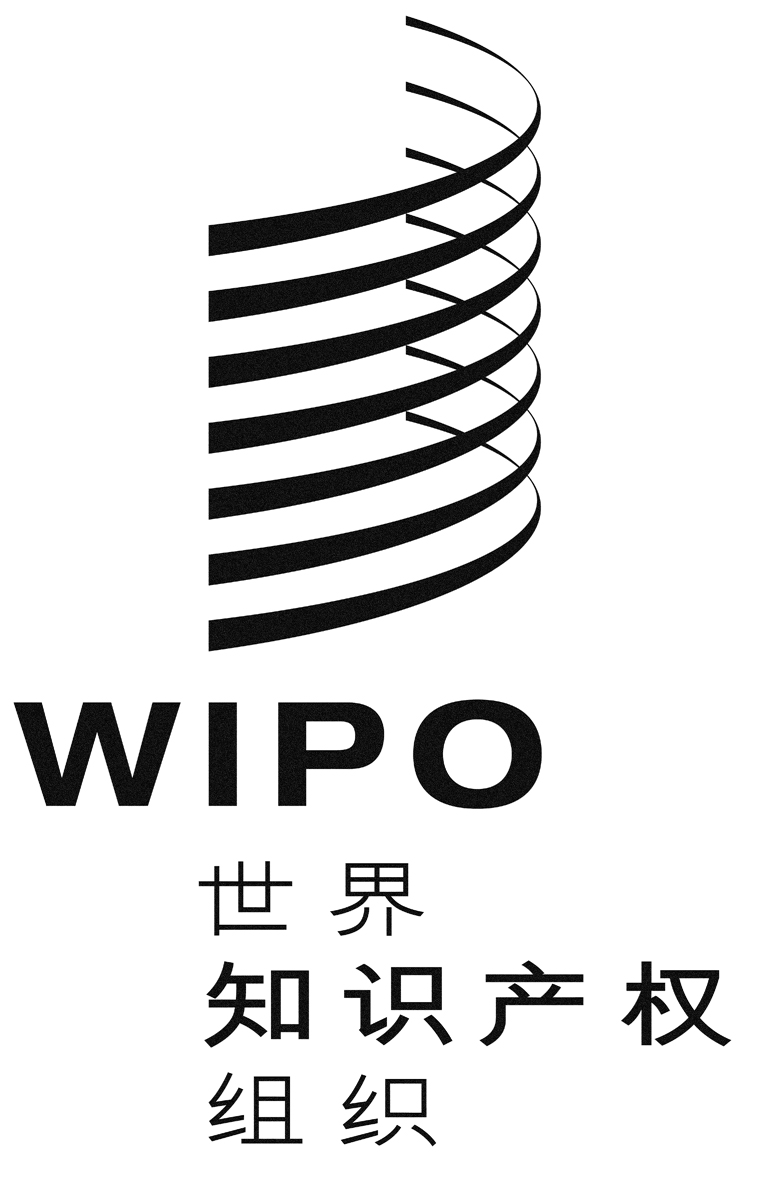 CIPC/WG/35/2IPC/WG/35/2IPC/WG/35/2原 文：英文原 文：英文原 文：英文日 期：2016年4月29日  日 期：2016年4月29日  日 期：2016年4月29日  